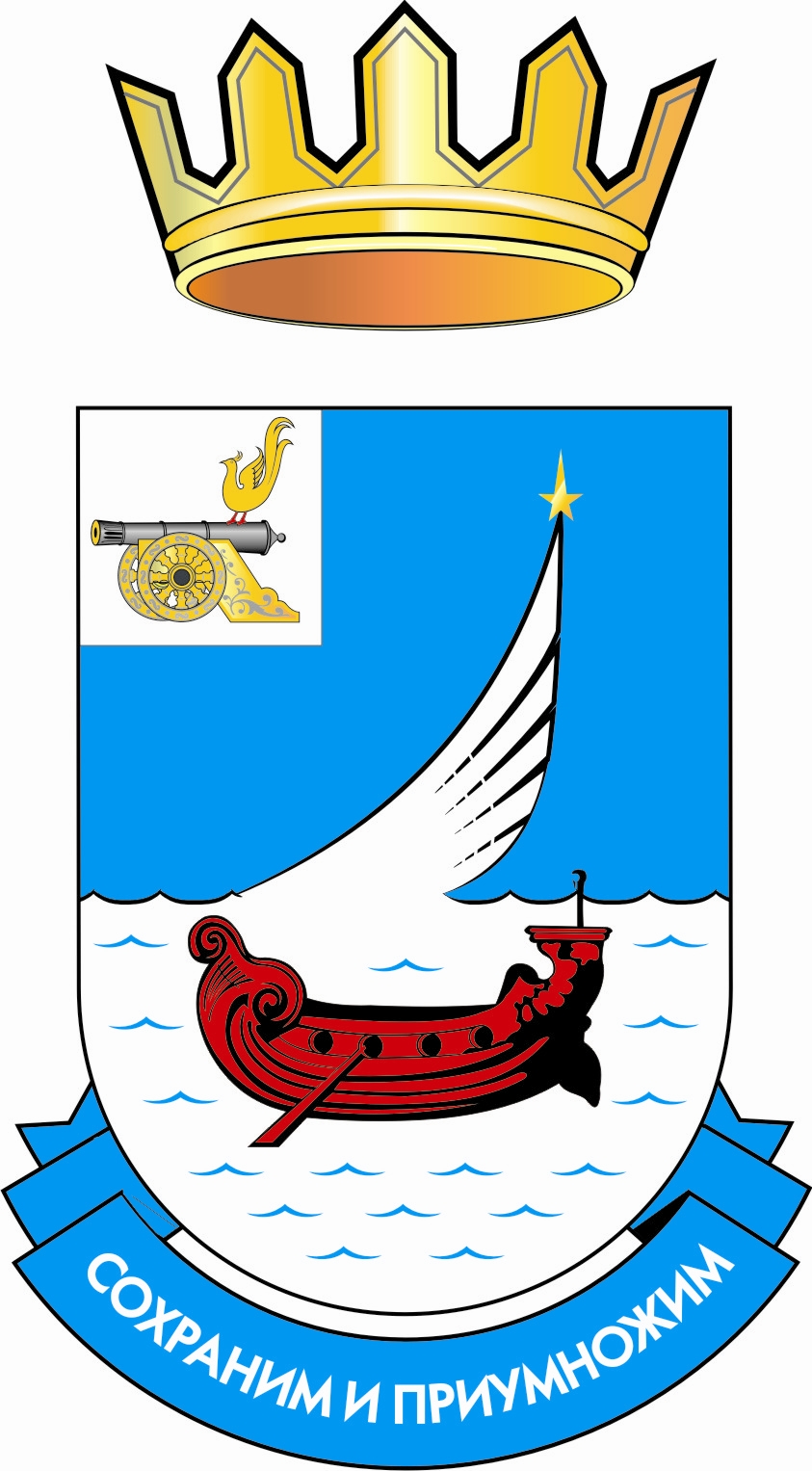 АДМИНИСТРАЦИЯПОКРОВСКОГО СЕЛЬСКОГО  ПОСЕЛЕНИЯГАГАРИНСКОГО РАЙОНА  СМОЛЕНСКОЙ  ОБЛАСТИПОСТАНОВЛЕНИЕот 25 декабря 2018 года 								№ 21Об утверждении реестра мест (площадок) накопления твердых коммунальных отходов на территории муниципального образования Покровское сельское поселения Гагаринского района Смоленской областиВ соответствии с постановлением Правительства Российской Федерации                  от 31.08.2018 № 1039 «Об утверждении Правил обустройства мест (площадок) накопления твердых коммунальных отходов и ведения их реестра», Устава Покровского сельского поселения Гагаринского района Смоленской области Администрация Покровского сельского поселения Гагаринского района Смоленской областиПОСТАНОВЛЯЕТ:1. Утвердить реестр мест (площадок) накопления твердых коммунальных отходов на территории муниципального образования Покровское сельское поселение Гагаринского района Смоленской области (прилагается).2. Настоящее постановление вступает в силу с 1 января 2019 года.3. Настоящее постановление разместить на официальном сайте  муниципального образования «Гагаринский район» Смоленской области на страничке Администрации Покровского сельского поселения Гагаринского района Смоленской области.4. Контроль за исполнением настоящего постановления оставляю за собой.Глава муниципального образования Покровского сельского поселенияГагаринского района Смоленской области                              					З. А. Данилова